สรุปประชุมการขยายและยกระดับการดำเนินงานกิจกรรมทางกายในกองทุนหลักประกันสุขภาพระดับท้องถิ่นหรือพื้นที่ (วางแผนการพัฒนาศักยภาพพี่เลี้ยงกองทุนสุขภาพตำบลฯ)วันที่ 25 มกราคม 2565 เวลา 12.30-15.30 น. ณ ห้องประชุม1403 ขั้น 14 ตึก LRC สถาบันนโยบายสาธารณะ มหาวิทยาลัยสงขลานครินทร์ อ.หาดใหญ่ จังหวัดสงขลาสรุปประชุม 1) ทางคณะทำงานได้วางแผนการพัฒนาศักยภาพพี่เลี้ยงกองทุนสุขภาพตำบลฯ ลงพื้นที่ 4 เขต รายละเอียดดังนี้ 2) ได้ออกแบบกำหนดการพัฒนาศักยภาพโดยเน้นให้พี่เลี้ยงสามารถถ่ายทอดการทำแผน PA พัฒนาคุณภาพโครงการ และติดตามประเมินผลโครงการได้ ทั้งนี้ให้พี่เลี้ยงนำเสนอความก้าวหน้าของพื้นที่ต้นแบบ PA จำนวน 120 พื้นที่ 3) จากสถานการณ์จะพบปัญหาในเรื่องการหาค่าร้อยละของสถานการณ์ PA ในพื้นที่ ทางคณะทำงานวิชาการต้องแนะนำวิธีการคำนวณให้พื้นที่เข้าใจได้ง่าย และควรมี่คู่มือหรือสื่อแนะนำการหาสถานการณ์ PA ในพื้นที่ - เบื้องต้นคณะทำงานได้ทบทวนการคำนวณค่าร้อยละ แสดงดังภาพประกอบ 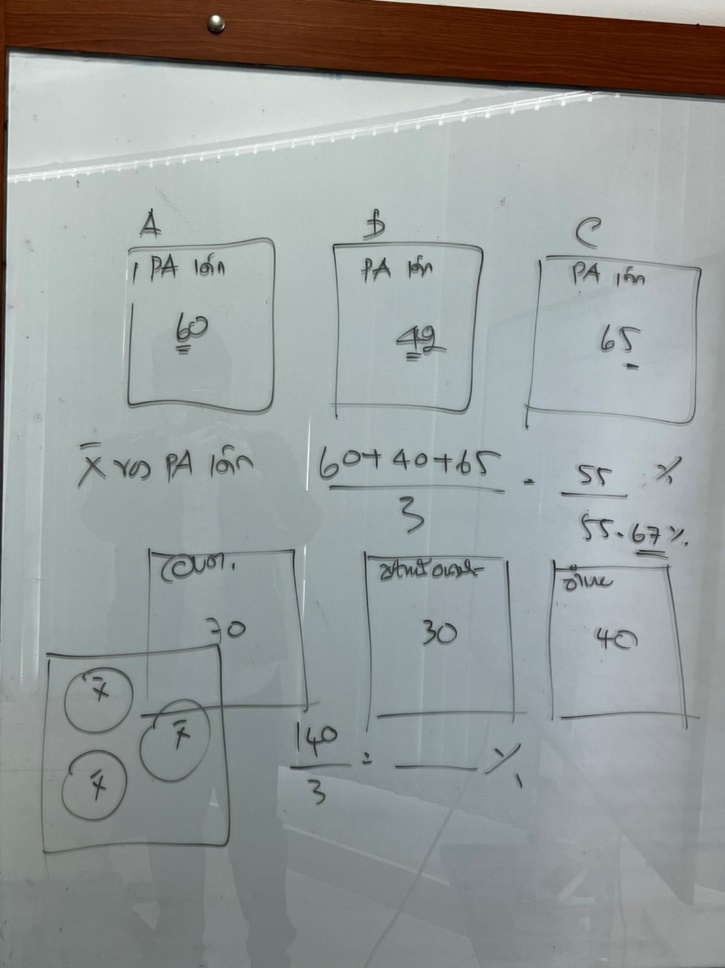 วันที่ประชุม13 ก.พ.64 เขต 4 นนทบุรี 14 ก.พ.64เขต 10 อุบลราชธานี 16 ก.พ.64เขต 1 แพร่ 19-20 ก.พ.64 เขต 12 สงขลา